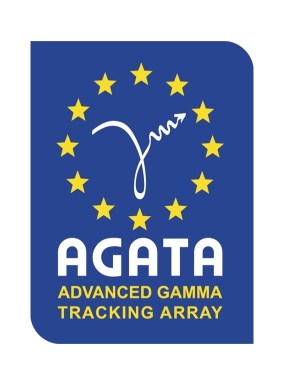 AGATA Development planVersion 1.0, January 2022Contributors: E. Clément, IntroductionThe present document is the development plan of the AGATA Phase 2.The objectives of Phase 2 funded by the MoU are :Acquiring 78 Asymmetric segmented HPGe capsulesAcquiring 26 AGATA Triple cryostats1 Po storage diskData Acquisition Infrastructures such as network switchs and blades for servicesThe computer farm (HPC)  for the PSA on-line treatment of 135 capsulesA Detector Support System for 135 capsules including Low and High voltages supplies, LN2 auto-fill system and related cables.An up-to-date Data BaseA set of software algorithms for on-line and off line data processingA framework for Data AnalysisA unique mechanical structure holding 45 AGATA Triple cryostats with possibility of opening perpendicularly to the beam directionA unique Front and back electronic for 135 capsules (Analog preamps, digitizer DIGOPT12, Processing PACE-STARE with clock and trigger functionalities (GTS/SMART)) and its software control. State of the art simulation package and performances control.The AGATA Project includes a continous R&D activities which is included in each Working Group structures. In the following, this is identified in green color.The AGATA Project definition (TDR ) is :https://atrium.in2p3.fr/b1eab32e-7839-4381-80d9-f8a52e5aece3Organization. 1.1 OrganigramThe AMB organigram : https://atrium.in2p3.fr/3fe075a1-7588-4ffa-a8c4-1fcf914b8e17	1.2 Document SeverThe documents related to the project are hosted in ATRIUM https://atrium.in2p3.fr/	1.3 Management Planhttps://atrium.in2p3.fr/76b42f22-8e13-4d8a-be31-21bf5433671c1.4 AGATA Project Breakdown Structure https://atrium.in2p3.fr/261f72bf-ccda-4a6e-b03d-d2674dab4f4aTasks Definition.- Task  1 « Detectors » (H. Hess) 	-Task 1.1 « AGATA Detector and Cryostat Module» : M. Zielinska (Phy) / M.H. Sigward (Tech)Keep track on the AGATA capsules and cryostat order and delivery of new capsulesKeep track and coordinate the repair of the capsules and cryostatUpdate the available pool of AGATA Triple Cluster for Data takingEnsure a direct coordination with the capsules and cryostat manufacturers	-Task 1.2 « Detector Acceptance Test and maintenance» : H. BostonOrganize and coordinate the Customer Acceptance Test for all AGATA reference detector labsOrganize and coordinate the maintenance schedule and task for the repair of the AGATA Cluster-Task 1.3 « Applications and R&D on Ge Detectors » : D. Judson	Coordinate the R&D activity on the Ge detectors inside the collaborationCoordinate and organize the activities for societal application of the AGATA technologies- Task N°2 : « Front-End electronic » (A. Gadea) -Task 2.1 « Front End » : A. Pullia 2.1.1 Digitizers  A. PulliaDevelop the hardware of the AGATA digitizer DIGOPT12Develop the mechanic, power supply and cooling of the DIGOPT12Develop and test the DIGOPT12 firmwareDevelop and test the DIGOPT12 slow controlCoordinate and validate the test of the digitizer DIGOPT12Organize the mass production of the AGATA digitizer DIGOPT12Provide the relevant documentation of the DIGOPT12Do the maintenance of the DIGOPT122.1.2 Segment Pre-amplifier . A.PulliaMaintaining the AGATA segment preamplifier blue printsCoordinate the test bench Ensure the communication with the company producing the PACSurvey and provision of obsolete chips like FETCoordinate the repair of broken boards	2.1.2.a Milano Design A. Pullia	2.1.2.b GANIL Design P. Bourgeault2.1.3 Core Pre-amplifier,      H. HessMaintaining the AGATA preamplifier core blue printCoordinate the test bench Ensure the communication with the company producing the PACSurvey and provision of obsolete chips like FETCoordinate the repair of broken chips-Task 2.2  « Pre-processing» : I. Lazarus 			2.2.1 PACE (J. Collado)				Develop, produce and test the PACE motherboard				Provide documentation				Organize the mass production				Do the maintenance of PACE			2.2.2 CAP_Input (J. Collado)Deliver the CAP preprocessing energy and Trigger firmwareDeliver the CAP Readout Control firmwareImplement the GTS/SMART IPOrganize the mass order of the CAP SOMUpgrade if necessary                                  2.2.3 CAP_Output(N. Karkour)				Deliver the CAP Event Builder firmware				Deliver the CAP STARE formatter firmwareDeliver the CAP Inspection firmwareDeliver the CAP Control firmwareDeliver IPbus server and bridge for CAPUpgrade if necessary			2.2.4 IDM-CERDES (J. Collado)				Deliver the CERDES Data receiver firmwareUpgrade if necessary			2.2.5 STARE (N. Karkour)Organize the mass production of  180 STARE boardDeliver the STARE firmwareUpgrade if necessaryCoordinate maintenance and repairs			2.2.6 AURORA link (J. Collado)				Deliver the AURORA Link between CAP and STARE2.2.7 Mechanics and Power supply (V. Gonzalez)	Provide the mechanical integration and power supply for PACE2.2.8 Global integration (J. Collado)	Ensure the full integration of the electronic chain	Conduct the reference test	Provide the final validation before mass production-Task 2.3 « Global Clock, Synchronization and Trigger» : G. WittwerGTS (A. Boujrad)Deliver a high-level trigger module for 255 GTS IPSMART (G. Wittwer)Deliver a clock and trigger system based on microTCA SMARTDeliver the firmwareDeliver the slow controlOrganize the mass production for AGATAConduct test and validation-Task 2.4 « Coupling to ancillaries » : A. Goasduff Providing a front end module to coupled AGATA with GTS or SMART clock and trigger distribution to ancillary detectors- Task N°3 : « Data Processing » (O. Stézowski) 	-Task 3.1 « DAQ Infrastructure » : Master/HostLab = IJCLab (J. Jacob) /LNL3.1.1 CEPH J. Jacob / N. TonioloUpgrade, manage and maintain the on-site data storage system3.1.2 Workstation P. Lejeannic/ N. TonioloUpgrade, manage and maintain the on-site computing hardware system, including services, gateways and PSA nodes workstation3.1.3 Network P. Lejeannic/ M. RoettoUpgrade, manage and maintain the on-site network hardware system	-Task 3.2 « Data Processing» : IJClab E. Legay3.2.1 Deliver the Topology Manager for FEBEE and DCOD (S. Elloumi)3.2.2 Deliver the slow control software and GUI (E. Legay)3.2.3 Maintain the ADA DCOD software (N. Dosmes)3.2.4 Deliver the STARE Queue Manager (M. Tauriga-Quere)3.2.5 Code profiling and optimization (V. Lafage)3.2.6 DAQ architectures (E. Legay/ Philippon)	-Task 3.3 « Analysis & Reprocessing » : J. DudouetMaintain and upgrade the off-line scientific software of AGATA for Data ProcessingDevelop and integrate the software for ancillariesProduce a detailed documentation of the AGATA data processingOrganize Data Analysis SchoolOrganize the long term storage of data (GRID, iRods)Maintain the DMP	-Task 3.5 « Online/offline Interoperability » : G. BaulieuMaintenance and documentation of the on-line Embedded C++ physics processing		Upgrade and validation of new actors- Task N°4 : « Infrastructure » (B. Million) -Task 4.1 « DSS » : R. Menegazzo4.1.1 Low Voltage (A. Lotodé)	Develop and test the Low Voltage Unit for AGATA	Organize the mass production of the unit and cables	Organize the maintenance with the company4.1.2 High Voltage (R. Menegazzo)	Purchase the High Voltage Unit for AGATA	Purchase the High Voltage cables 4.1.3 LN2 (T. Joannem)	Develop and test the AutoFill system and control for LN2	Develop and test the User Interface	Organize the production	Coordinate the maintenance4.1.4 Cables (R. Menegazzo)	Purchase the MDR cables for AGATA4.1.5 Patch Box (R. Menegazzo)	Coordinate the mass production of the Detector Patch Box			Coordinate the maintenance-Task 4.2 «Mechanics » : R. Smith4.2.1 Holding mechanics (R. Smith)Design, construct and lead the installation of  the mechanical holding structure of AGATAArchive all blue printInteraction with the design office of the host lab for local installationInteraction with the ancillaries detectors designersSurvey management4.2.2  CEM (N. Karkour)	Advise on CEM design during the preparation of the host lab installation	Perform qualification measurement on-site-Task 4.3 «AGATA Array Databases » : C. Aufranc Maintain the AGATA Data BaseAct as reference person for host lab contact for Data BaseDevelop new tools into the Data Base frameworkJoin the installation and decommissioning activity at the host labs- Task N°5 : « PSA & Tracking »  A. Boston	-Task 5.1 « PSA Algorithm » : L. J. Harkness Developing new PSA algorithm to enhanced the AGATA sensitivity Demonstrating the enhanced performancesMaking the link for the deployment of the validated algorithms  with task 3.5	-Task 5.2 « Scanning table and characterization » : ( To be defined  ?)Coordinating the use of the Scanning table by AGATADefining the objective and deliverable of the scanning table measurementMaking the scanning table available to the collaboration with proper document, format and references-Task 5.3 « Tracking Alogrithm » : A. Lopez-MartensMaintaining and upgrading the OFT codeDeveloping new tracking algorithmDemonstrating the enhanced performancesMaking the link for  the deployment of the validated algorithms  with task 3.5- Task N°6 « Performance and Simulation » (M. Labiche) -Task 6.1 « AGATA Performances »  J. LjungvallKeeping track on the AGATA performancesAdvise at the AMB on the presented performances into physics and technical papersContributing in the analysis of reference source measurement and in-beam commissioning	Proposing specific off-beam measurement-Task 6.2 « AGATA Commissioning »  F. Crespi	Proposing and organizing AGATA in-beam commissioning-Task 6.3 « AGATA Simulation »  M. Labiche	Maintaining and developing the AGATA GEANT4 package	Providing documentation for the use of the AGATA GEANT4Organizing AGATA GEANT4 schoolsAssist the task 6.2 and 6.1 in the analysis and publicationHuman Resources https://atrium.in2p3.fr/b886102e-75bc-4a96-abc5-3844af189c06Budgethttps://atrium.in2p3.fr/ed8595c8-5f72-4a40-a29b-9fa4f391e795Showstoppers FEBEE test in T1 2022FEBEE test & Integration end 2022SMART Migration 2025DAQ architecture 2025Planninghttps://atrium.in2p3.fr/535af781-6b88-480f-af20-4da472a54f89Riskshttps://atrium.in2p3.fr/ba960852-ccf2-4cba-82b8-fb870b10f2ee